	MAGS OVO 55442/2021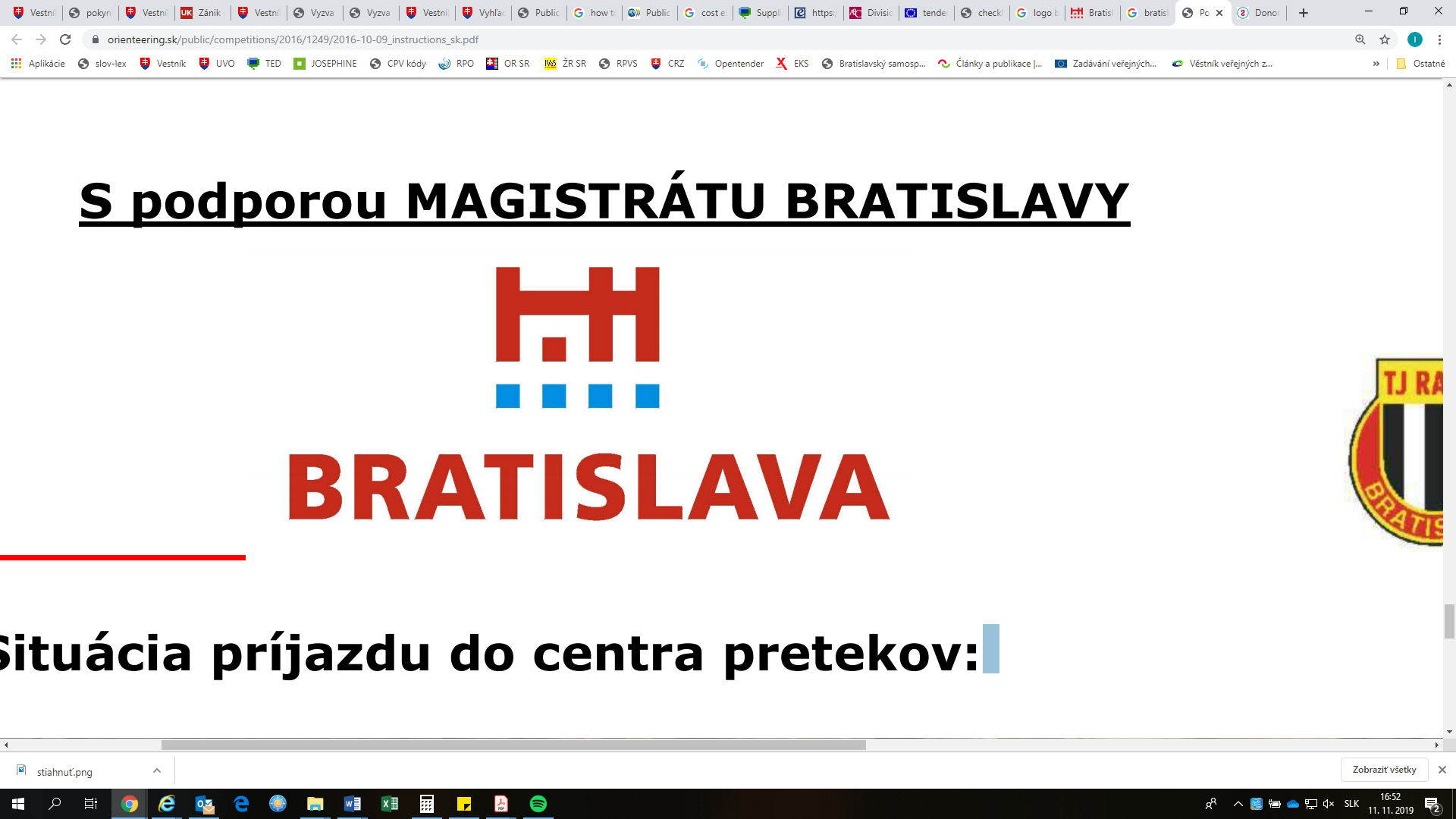 SÚŤAŽNÉ PODKLADY„Zabezpečenie udržateľnosti a prevádzky podchodov, technologických zariadení v podchodoch a na komunikáciách“Nadlimitná zákazka podľa § 66  ods. 7 druhá veta zákona č. 343/2015 Z. z. o verejnom obstarávaní a o zmene a doplnení niektorých zákonov v znení neskorších predpisov (ďalej len „ZVO“)Za verejného obstarávateľa Hlavné mesto Slovenskej republiky Bratislavy:	...........................................	Mgr. Michal Garaj	vedúci oddelenia verejného obstarávaniaObsah súťažných podkladovZoznam príloh:Príloha č. 1 – Plnomocenstvo pre skupinu dodávateľovPríloha č. 2 – Návrh na plnenie kritérií (zmluvné ceny)Príloha č. 3 – Návrh rámcovej dohody s prílohamiPríloha č. 4 – Vyhlásenie k participácii na vypracovaní ponuky inou osobou (ak sa uplatňuje)Príloha č. 5 – Zoznam subdodávateľovPríloha č. 6 – Odôvodnenie nerozdelenia predmetu zákazky na časti  Príloha č. 7 – Opis predmetu zákazkyČasť A. Pokyny pre záujemcovIdentifikácia verejného obstarávateľaZákladné informácieNázov organizácie:	Hlavné mesto Slovenskej republiky BratislavaAdresa sídla:		Primaciálne námestie 1, 814 99 BratislavaIČO:			00 603 481(ďalej iba „verejný obstarávateľ“)Kontaktná osoba: 	Ing. Juraj ŠimoTel: 			+421 259356522E-mail:			juraj.simo@bratislava.skWeb zákazky:		https://josephine.proebiz.com/sk/tender/13034/summaryIdentifikácia verejného obstarávaniaNázov zákazky: „Zabezpečenie udržateľnosti a prevádzky podchodov, technologických zariadení v podchodoch a na komunikáciách“Stručný opis predmetu zákazky: Predmetom zákazky je zabezpečenie udržateľnosti a  prevádzky podchodov, technologických zariadení v podchodoch a na komunikáciách na území hlavného mesta Slovenskej republiky Bratislavy, vrátane a údržby, zabezpečenia prehliadok objektov a technologických zariadení a koordinácie všetkých požadovaných činností prostredníctvom uskutočňovania vybraných stavebných prác, súvisiacich a periodicky poskytovaných služieb, ktorých cieľom je udržiavanie a postupné primerané zlepšovanie technického a prevádzkového stavu vybraných inžinierskych objektov pre účely ich využívania verejnosťou. Kódy podľa spoločného slovníka obstarávania (CPV):45000000-7 - Stavebné práce45255400-3 - Montážne práce50740000-4 - Opravy a údržba pohyblivých schodov50800000-3 - Rôzne opravárske a údržbárske služby39830000-9 - Čistiace výrobkyPredpokladaná hodnota zákazky (PHZ): 7 639 840,00 EUR bez DPHRozdelenie predmetu zákazkyRozdelenie zákazky na časti: Nie. Odôvodnenie nerozdelenia zákazky na časti tvorí prílohu č. 6 týchto súťažných podkladov.Variantné riešenieVerejný obstarávateľ neumožňuje predloženie variantných riešení.Miesto dodania predmetu zákazkyPodchody a komunikácie uvedené v časti D súťažných podkladov.Zmluvný vzťah a jeho trvanieVýsledkom verejného obstarávania je: Uzavretie rámcovej dohody s jedným uchádzačom.Podrobné vymedzenie zmluvných podmienok je uvedené v prílohe č. 3 týchto súťažných podkladov. Financovanie predmetu zákazkyPredmet zákazky bude financovaný z rozpočtu verejného obstarávateľa. Verejný obstarávateľ neposkytuje na plnenie predmetu tejto zákazky preddavky, zálohové platby. Lehota viazanosti ponúkUchádzač je svojou ponukou viazaný nie dlhšie ako 12 mesiacov od uplynutia lehoty na predkladanie ponúk stanovenej v Oznámení o vyhlásení verejného obstarávania.Komunikácia medzi verejným obstarávateľom a uchádzačmi alebo záujemcamiKomunikácia medzi verejným obstarávateľom a záujemcom/uchádzačom sa uskutočňuje 
v slovenskom alebo českom jazyku výhradne prostredníctvom informačného systému Josephine, prevádzkovaného na elektronickej adrese: https://josephine.proebiz.com/. Tento spôsob komunikácie sa týka akejkoľvek komunikácie a podaní medzi verejným obstarávateľom a záujemcami/uchádzačmi počas celého procesu verejného obstarávania.Uchádzač má možnosť registrovať sa do systému Josephine na stránke https://josephine.proebiz.com/ pomocou hesla alebo aj pomocou občianskeho preukazu s elektronickým čipom a bezpečnostným osobnostným kódom (eID). Spôsob registrácie je uvedený v knižnici manuálov a odkazov (ikona vpravo hore, vľavo od štátnej vlajky/jazyka používaného v systéme). Skrátený návod registrácie Vás rýchlo a jednoducho prevedie procesom registrácie v systéme na elektronizáciu verejného obstarávania JOSEPHINE. Pre lepší prehľad tu nájdete tiež opis základných obrazoviek systémuNa bezproblémové používanie systému Josephine je nutné používať jeden z podporovaných internetových prehliadačov: Microsoft Internet Explorer verzia 11.0 a vyššia, Mozilla Firefox verzia 13.0 a vyššia, Google Chrome alebo Microsoft Edge. Pravidlá pre doručovanie – zásielka sa považuje za doručenú záujemcovi/uchádzačovi, ak jej adresát bude mať objektívnu možnosť oboznámiť sa s jej obsahom, tzn. akonáhle sa dostane zásielka do sféry jeho dispozície. Za okamih doručenia sa v systéme Josephine považuje okamih jej odoslania v systéme Josephine a to v súlade s funkcionalitou systému.Obsahom komunikácie prostredníctvom komunikačného rozhrania systému Josephine bude predkladanie ponúk, vysvetľovanie súťažných podkladov a oznámenia o vyhlásení verejného obstarávania, prípadné doplnenie súťažných podkladov, vysvetľovanie predložených ponúk, vysvetľovanie predložených dokladov ako aj komunikácia pri revíznych postupoch medzi verejným obstarávateľom a záujemcami/uchádzačmi a akákoľvek ďalšia, výslovne neuvedená komunikácia v súvislosti s týmto verejným obstarávaním, s výnimkou prípadov, keď to výslovne vylučuje zákon o verejnom obstarávaní.Ak je odosielateľom zásielky verejný obstarávateľ, tak záujemcovi, resp. uchádzačovi bude na ním určený kontaktný e-mail (zadaný pri registrácii do systému Josephine) bezodkladne odoslaná informácia o tom, že k predmetnej zákazke existuje nová zásielka/správa. Záujemca/uchádzač sa prihlási do systému a v komunikačnom rozhraní zákazky bude mať zobrazený obsah komunikácie – zásielky, správy. Záujemca/uchádzač si môže v komunikačnom rozhraní zobraziť celú históriu o svojej komunikácii s verejným obstarávateľom. Ak je odosielateľom zásielky záujemca/uchádzač, tak po prihlásení do systému a k predmetnému obstarávaniu môže prostredníctvom komunikačného rozhrania odosielať správy a potrebné prílohy verejnému obstarávateľovi. Takáto zásielka sa považuje za doručenú verejnému obstarávateľovi okamihom jej odoslania v systéme Josephine v súlade s funkcionalitou systému.Vysvetlenie zadávacej dokumentácieV prípade potreby vysvetliť alebo objasniť údaje uvedené v Oznámení o vyhlásení verejného obstarávania, v súťažných podkladoch alebo v inej sprievodnej dokumentácii, môže ktorýkoľvek zo záujemcov požiadať o ich vysvetlenie výlučne prostredníctvom systému Josephine na elektronickej adrese: https://josephine.proebiz.com/.Vysvetlenie informácií uvedených v Oznámení o vyhlásení verejného obstarávania, v súťažných podkladoch alebo v inej sprievodnej dokumentácii verejný obstarávateľ bezodkladne oznámi všetkým známym záujemcom, najneskôr však 6 dní pred uplynutím lehoty na predkladanie ponúk, za predpokladu, že sa o vysvetlenie požiada dostatočne vopred.  Obhliadka miesta dodania predmetu zákazkyObhliadka sa v prípade tejto zákazky nevyžaduje. Miesta realizácii sú verejne prístupné.Jazyk ponukyPonuka a ďalšie doklady a dokumenty v tomto verejnom obstarávaní sa predkladajú v štátnom jazyku používanom na území Slovenskej republiky, t. j. v slovenskom jazyku.Ak je doklad alebo dokument vyhotovený v cudzom jazyku, predkladá sa spolu s jeho úradným prekladom do štátneho jazyka; to neplatí pre ponuky, doklady a dokumenty vyhotovené v českom jazyku. Ak sa zistí rozdiel v ich obsahu, rozhodujúci je úradný preklad do štátneho jazyka.Mena a ceny uvádzané v ponukeUchádzačom navrhovaná cena v ponuke musí byť vyjadrená v mene euro.Navrhovaná cena musí zahŕňať všetky náklady, ktoré súvisia, resp. vzniknú v súvislosti s plnením predmetu zákazky a taktiež aj primeraný zisk uchádzača.Ak uchádzač nie je platiteľom DPH, uvedie navrhovanú celkovú cenu (v stĺpci „s DPH“). Skutočnosť, že uchádzač nie je platiteľom DPH uchádzač výslovne uvedie v predloženej ponuke.Ak uchádzač nie je platcom DPH, zmluvná cena bude považovaná za konečnú aj v prípade, ak by sa počas plnenia predmetu zákazky stal platiteľom DPH, preto verejný obstarávateľ odporúča uchádzačovi zohľadniť túto skutočnosť pri svojom návrhu na plnenie kritérií. V prípade, ak uchádzač je platiteľom DPH, avšak jeho sídlo je v inom členskom štáte Európskej únie alebo sídli mimo EÚ, zmluvná cena bude rozdelená na ním navrhovanú cenu bez DPH, výšku DPH a aj cenu s DPH podľa slovenských právnych predpisov (20%), aj keď samotnú DPH nebude v súlade s komunitárnym právom fakturovať.Zábezpeka14.1  Verejný obstarávateľ vyžaduje na zabezpečenie ponuky uchádzača zloženie zábezpeky vo výške 30 000 eur (slovom tridsaťtisíc eur). Ponuka uchádzača musí byť zabezpečená požadovanou zábezpekou počas celej lehoty viazanosti ponúk.14.2  Spôsob zloženia zábezpeky si vyberie uchádzač. Zábezpeku je možné zložiť:•	 poskytnutím bankovej záruky za uchádzača alebo•	 poskytnutím poistenia záruky za uchádzača alebo•	 zložením finančných prostriedkov na bankový účet verejného obstarávateľa.14.3 	Poskytnutím bankovej záruky za uchádzača: Poskytnutie bankovej záruky nesmie byť                 v rozpore s ustanoveniami § 313 až § 322 zákona č. 513/1991 Zb. Obchodný zákonník                v znení neskorších predpisov (ďalej len „Obchodný zákonník“) alebo iným právnym predpisom členského štátu Európskej únie alebo členského štátu GPA. Banková záruka môže byť vystavená bankou so sídlom v Slovenskej republike, pobočkou zahraničnej banky v Slovenskej republike alebo zahraničnou bankou. V bankovej záruke banka vyhlási, že uspokojí veriteľa (verejného obstarávateľa) za dlžníka (uchádzača) do výšky finančných prostriedkov, ktoré veriteľ požaduje ako zábezpeku viazanosti ponuky uchádzača v prípade prepadnutia jeho zábezpeky v prospech verejného obstarávateľa                    v tomto verejnom obstarávaní na predmet „Zabezpečenie udržateľnosti a prevádzky podchodov, technologických zariadení v podchodoch a na komunikáciách“, pričom v texte dokladu vystaveného bankou musí byť toto verejné obstarávanie nezameniteľne identifikovateľné, napr. značkou oznámenia o vyhlásení verejného obstarávania vo Vestníku verejného obstarávania/Úradnom vestníku EÚ (napr. verejné obstarávanie na predmet „Zabezpečenie udržateľnosti a prevádzky podchodov, technologických zariadení v podchodoch a na komunikáciách“ vyhlásené vo VVO č. xxx/2021 pod značkou xxxxx-MSP). Banka sa musí bezpodmienečne zaviazať zaplatiť na účet verejného obstarávateľa pohľadávku krytú bankovou zárukou do 7 (siedmich) kalendárnych dní po doručení výzvy verejného obstarávateľa na jej zaplatenie. Banková záruka vzniká dňom písomného vyhlásenia banky a zábezpeka vzniká doručením záručnej listiny verejnému obstarávateľovi. Doba platnosti bankovej záruky musí byť určená v bankovej záruke do skončenia lehoty viazanosti ponúk  uvedenej v bode 8.1 tejto časti súťažných podkladov.14.4	Právne záväznú elektronickú bankovú záruku je potrebné vložiť do systému Josephine ako súčasť ponuky (vo forme elektronického dokumentu s kvalifikovaným elektronickým podpisom banky v súlade s Nariadením Európskeho parlamentu a Rady (EÚ) č. 910/2014 o elektronickej identifikácii a dôveryhodných službách pre elektronické transakcie na vnútornom trhu a o zrušení smernice 1999/93/ES (ďalej len „nariadenie eIDAS“). Ak banka nevyhotovuje právne záväznú bankovú záruku elektronicky, záručná listina sa predkladá v originálnom (listinnom) vyhotovení (notársky overená kópia nie je postačujúca). Banková záruka musí byť doručená na adresu verejného obstarávateľa: Hlavné mesto SR Bratislava, Primaciálne nám. 1, 814 99 Bratislava s označením „NEOTVÁRAŤ” a heslom „Zabezpečenie udržateľnosti a prevádzky podchodov, technologických zariadení v podchodoch a na komunikáciách“ v lehote na predkladanie ponúk. V takomto prípade naskenovaný originál bankovej záruky uchádzač vloží ako súčasť ponuky do systému Josephine.14.5 	Uplatnenie elektronicky vyhotovenej bankovej záruky  verejným obstarávateľom nesmie byť spojené so žiadnou prekážkou vyplývajúcou z elektronickej formy bankovej záruky oproti uplatneniu plnenia z písomnej bankovej záruky.14.6	Poskytnutím poistenia záruky za uchádzača: Poskytnutie poistenia záruky nesmie byť 
v rozpore s ustanoveniami zákona č. 39/2015 Z. z. o poisťovníctve a o zmene a doplnení niektorých zákonov v znení neskorších predpisov alebo iným právnym predpisom členského štátu Európskej únie alebo členského štátu GPA. Záručná listina môže byť vystavená poisťovňou so sídlom v Slovenskej republike, pobočkou zahraničnej poisťovne v Slovenskej republike alebo zahraničnou poisťovňou. V poistnej záruke poisťovňa písomne vyhlási, že uspokojí oprávnenú osobu (verejného obstarávateľa) za poisteného (uchádzača) do výšky finančných prostriedkov, ktoré oprávnená osoba požaduje ako zábezpeku viazanosti ponuky uchádzača v prípade prepadnutia jeho zábezpeky v prospech verejného obstarávateľa v tomto verejnom obstarávaní na predmet „Zabezpečenie udržateľnosti a prevádzky podchodov, technologických zariadení v podchodoch a na komunikáciách“, pričom v texte dokladu vystaveného poisťovňou musí byť toto verejné obstarávanie nezameniteľne identifikovateľné, napr. značkou oznámenia  o vyhlásení verejného obstarávania vo Vestníku verejného obstarávania/Úradnom vestníku EÚ (napr. verejné obstarávanie na predmet „Zabezpečenie udržateľnosti a prevádzky podchodov, technologických zariadení v podchodoch a na komunikáciách“ vyhlásené vo VVO č. xxx/2021 pod značkou xxxxx-MSP). Poisťovňa sa musí bezpodmienečne zaviazať zaplatiť na účet verejného obstarávateľa pohľadávku krytú poistením záruky do 7 (siedmich) kalendárnych dní po doručení výzvy verejného obstarávateľa na jej zaplatenie. Poistenie záruky vzniká dňom uzavretia poistnej zmluvy medzi poisťovňou a poisteným (uchádzačom) a zábezpeka vzniká doručením dokladu vystaveného poisťovňou o poistení záruky verejnému obstarávateľovi. Doba platnosti poistenia záruky musí byť určená v poistnej zmluve, ako aj v doklade vystavenom poisťovňou o existencii poistenia záruky do skončenia lehoty viazanosti ponúk (resp. predĺženej lehoty viazanosti) uvedenej v bode 8.1 tejto časti súťažných podkladov. 14.7 	Právne záväznú elektronickú poistnú záruku je potrebné vložiť do systému Josephine ako súčasť ponuky (vo forme elektronického dokumentu s kvalifikovaným elektronickým podpisom poisťovne v súlade s nariadením eIDAS). Ak poisťovňa nevyhotovuje právne záväznú poistnú záruku elektronicky, poistná záruka sa predkladá v originálnom (listinnom) vyhotovení (notársky overená kópia nie je postačujúca). Poistná záruka musí byť doručená na adresu verejného obstarávateľa: Hlavné mesto SR Bratislava, Primaciálne nám. 1, 814 99 Bratislava s označením „NEOTVÁRAŤ” a heslom „Zabezpečenie udržateľnosti a prevádzky podchodov, technologických zariadení v podchodoch a na komunikáciách“ v lehote na predkladanie ponúk. V takomto prípade naskenovaný originál poistnej záruky uchádzač vloží ako súčasť ponuky do systému Josephine.14.8	Uplatnenie elektronicky vyhotoveného poistenia záruky verejným obstarávateľom nesmie byť spojené so žiadnou prekážkou vyplývajúcou z elektronickej formy poistenia záruky oproti uplatneniu plnenia z písomného poistenia záruky.14.9	Zložením finančných prostriedkov na bankový účet verejného obstarávateľa: V prípade zloženia finančných prostriedkov na bankový účet verejného obstarávateľa musia byť zložené na účet: 	Názov banky: Československá obchodná banka, a.s.	IBAN: SK72 7500 0000 0000 2582 4903	BIC:  CEKOSKBX	Variabilný symbol: IČO uchádzača, resp. IČO vedúceho člena skupiny dodávateľov	Poznámka pre prijímateľa: Zábezpeka ponuky „Zabezpečenie udržateľnosti a prevádzky podchodov, technologických zariadení v podchodoch a na komunikáciách“ 14.10	Finančné prostriedky musia byť pripísané na účet verejného obstarávateľa najneskôr                    v deň uplynutia lehoty na predkladanie ponúk (resp. predĺženej lehoty na predkladanie ponúk) uvedenej v bode 17. tejto časti súťažných podkladov. 14.11	V prípade zloženia finančných prostriedkov na bankový účet verejného obstarávateľa sa odporúča, aby uchádzač predložil výpis z bankového účtu, resp. iné vyjadrenie uchádzača potvrdzujúce zloženie zábezpeky na účet verejného obstarávateľa.14.12	Verejný obstarávateľ uvoľní alebo vráti uchádzačovi zábezpeku do siedmich dní odo dňa:•	uplynutia lehoty viazanosti ponúk alebo•	márneho uplynutia lehoty na doručenie námietok, ak bol uchádzač/ponuka uchádzača vylúčená z verejného obstarávania alebo •	márneho uplynutia lehoty na doručenie námietok, ak verejný obstarávateľ zruší použitý postup zadávania zákazky alebo •	uzavretia zmluvy.14.13 	Zábezpeka prepadne v prospech verejného obstarávateľa, ak uchádzač v lehote viazanosti ponúk: •	odstúpi od svojej ponuky alebo•	neposkytne súčinnosť alebo odmietne uzavrieť zmluvu v súlade s § 56 ods. 8 až 15 zákona o verejnom obstarávaní.Obsah ponukyPonuka predložená uchádzačom musí obsahovať elektronicky podpísané alebo naskenované vo formáte PDF podpísané všetky doklady, dokumenty a informácie požadované verejným obstarávateľom v Oznámení o vyhlásení verejného obstarávania, v súťažných podkladoch vrátane ich príloh, ktorými sú nasledovné doklady, dokumenty a informácie:Uchádzačom ocenený, kompletne vyplnený a oprávnenou osobou podpísaný Návrh na plnenie kritérií (zmluvné ceny) podľa prílohy č. 2 týchto súťažných podkladov. Uchádzačom uvedený podiel zákazky, ktorý má v úmysle zadať subdodávateľom, navrhovaných subdodávateľov a predmety subdodávok podľa prílohy č. 5 týchto súťažných podkladov – Zoznam subdodávateľov.Potvrdenia, doklady a dokumenty, prostredníctvom ktorých uchádzač preukazuje splnenie podmienok účasti. Podmienky účasti a doklady potrebné na ich preukázanie sú uvedené v časti B. Podmienky účasti týchto súťažných podkladov.V prípade uplatnenia formulára JED – uchádzač, ktorý na preukázanie podmienok účasti využíva kapacity iných osôb (podľa § 33 ods. 2 ZVO alebo podľa § 34 ods. 3 ZVO), musí zabezpečiť a predložiť JED za seba, ako aj za každý zo subjektov, ktorého kapacity využíva; Ak ponuku predkladá skupina uchádzačov a chce preukazovať splnenie podmienok účasti formulárom JED, formulár JED predloží každý člen skupiny.Vyhlásenie k participácii na vypracovaní ponuky inou osobou podľa prílohy č. 4 týchto súťažných podkladov (ak je to relevantné).V prípade skupiny dodávateľov, ak za skupinu dodávateľov koná skupinou poverená osoba, resp. konajú skupinou poverené osoby, aj udelené plnomocenstvo pre túto osobu, resp. osoby, ktoré budú oprávnené prijímať pokyny a konať v mene všetkých ostatných členov skupiny dodávateľov, podpísané oprávnenými osobami všetkých členov skupiny dodávateľov podľa prílohy č. 1 týchto súťažných podkladov. Vyhotovenie a predloženie ponukyUchádzač predloží ponuku elektronicky podľa § 49 ods. 1 písm. a)  zákona o verejnom obstarávaní prostredníctvom informačného systému Josephine na elektronickej adrese: https://josephine.proebiz.com/ v lehote na predkladanie ponúk. V prípade, ak uchádzač predloží ponuku v papierovej podobe, nebude táto ponuka zaradená do vyhodnotenia a bude uchádzačovi vrátená neotvorená.Predkladanie ponúk je umožnené iba autentifikovaným uchádzačom. Autentifikáciu je možné vykonať týmito spôsobmi:V systéme Josephine registráciou a prihlásením pomocou občianskeho preukazu s elektronickým čipom a bezpečnostným osobnostným kódom (eID). V systéme je autentifikovaná spoločnosť, ktorú pomocou eID registruje štatutár danej spoločnosti. Autentifikáciu vykonáva poskytovateľ systému Josephine a to v pracovných dňoch v čase 8.00 – 16.00 hod. O dokončení autentifikácie je uchádzač informovaný e-mailom.Nahraním kvalifikovaného elektronického podpisu (napríklad podpisu eID) štatutára danej spoločnosti na kartu užívateľa po registrácii a prihlásení do systému Josephine. Autentifikáciu vykoná poskytovateľ systému Josephine a to v pracovných dňoch v čase 8.00 – 16.00 hod. O dokončení autentifikácie je uchádzač informovaný e-mailom.Vložením dokumentu preukazujúceho osobu štatutára na kartu užívateľa po registrácii, ktorý je podpísaný elektronickým podpisom štatutára, alebo prešiel zaručenou konverziou. Autentifikáciu vykoná poskytovateľ systému JOSEPHINE a to v pracovných dňoch v čase 8.00 – 16.00 hod. O dokončení autentifikácie je uchádzač informovaný e-mailom.Vložením plnej moci na kartu užívateľa po registrácii, ktorá je podpísaná elektronickým podpisom štatutára aj splnomocnenou osobou, alebo prešla zaručenou konverziou. Autentifikáciu vykoná poskytovateľ systému Josephine a to v pracovné dni v čase 8.00 – 16.00 hod. O dokončení autentifikácie je uchádzač informovaný e-mailom.Počkaním na autentifikačný kód, ktorý bude poslaný na adresu sídla firmy do rúk štatutára uchádzača v listovej podobe formou doporučenej pošty. Lehota na tento úkon sú obvykle   4 pracovné dni (v rámci Európskej únie) a je potrebné s touto lehotou počítať pri vkladaní ponuky. O odoslaní listovej zásielky je uchádzač informovaný e-mailom.Autentifikovaný uchádzač si po prihlásení do systému Josephine v prehľade - zozname obstarávaní vyberie predmetné obstarávanie a vloží svoju ponuku do určeného formulára na príjem ponúk, ktorý nájde v záložke „Ponuky a žiadosti“.V predloženej ponuke prostredníctvom systému Josephine musia byť pripojené požadované naskenované doklady tvoriace ponuku ako sken prvopisov (originálov) alebo ich úradne osvedčených kópií. Verejný obstarávateľ odporúča zachovať štruktúru a číslovanie (odporúčaný formát je PDF) tak, ako je uvedené v týchto súťažných podkladoch.V prípade, že sú doklady, ktoré tvoria ponuku uchádzača, vydávané orgánom verejnej správy (alebo inou povinnou inštitúciou) priamo v digitálnej podobe, môže uchádzač vložiť do systému tento digitálny doklad (vrátane jeho úradného prekladu). Uchádzač je oprávnený použiť aj doklady transformované zaručenou konverziou podľa zákona č. 305/2013 Z. z. o elektronickej podobe výkonu pôsobnosti orgánov verejnej moci a o zmene a doplnení niektorých zákonov (zákon o e-Governmente) v platnom znení. Uchádzač môže v tomto postupe zadávania zákazky predložiť iba jednu ponuku. Uchádzač nemôže byť v tom istom postupe zadávania zákazky členom skupiny dodávateľov, ktorá predkladá ponuku. Uchádzač môže predloženú ponuku dodatočne doplniť, zmeniť alebo vziať späť do uplynutia lehoty na predkladanie ponúk. Doplnenú, zmenenú alebo inak upravenú ponuku je potrebné doručiť spôsobom opísaným v týchto súťažných podkladoch v lehote na predkladanie ponúk. Uchádzač pri odvolaní ponuky postupuje obdobne ako pri vložení prvotnej ponuky (kliknutím na tlačidlo „Stiahnuť ponuku“ a predložením novej ponuky).Lehota na predkladanie ponúkPonuka sa v súlade s § 49 ods. 1 písm. a) ZVO predkladá v elektronickej podobe, prostredníctvom IS Josephine, v lehote na predkladanie ponúk, ktorá je uvedená v Oznámení o vyhlásení verejného obstarávania zverejneného vo Vestníku verejného obstarávania.Otváranie ponúkOtváranie ponúk sa uskutoční v čase uvedenom v Oznámení o vyhlásení verejného obstarávania zverejneného vo Vestníku verejného obstarávania, a to v priestoroch Oddelenia verejného obstarávania magistrátu Hlavného mesta Slovenskej republiky Bratislavy, Laurinská 5 (4. poschodie), 811 01 Bratislava, Slovenská republika.Otváranie ponúk bude sprístupnené podľa § 52 ods. 2 ZVO pre všetkých uchádzačov, ktorí predložili ponuku v lehote na predkladanie ponúk a verejný obstarávateľ umožní  účasť na otváraní osobám, ktoré preukážu, že sú oprávneným zástupcom uchádzača (napr. prostredníctvom plnomocenstva).Otváranie ponúk sa uskutoční aj elektronicky v čase uvedenom v Oznámení o vyhlásení verejného obstarávania zverejneného vo Vestníku verejného obstarávania. Miestom 
on-line otvárania ponúk je webová adresa https://josephine.proebiz.com/ a totožná záložka ako pri predkladaní ponúk.On-line otvárania ponúk sa môže zúčastniť iba uchádzač, ktorého ponuka bola predložená v lehote na predkladanie ponúk. Pri on-line sprístupnení budú uchádzačom zverejnené informácie v zmysle § 52 ods. 2 zákona o verejnom obstarávaní. Všetky prístupy do tohto 
on-line prostredia zo strany uchádzačov bude systém Josephine logovať a budú súčasťou protokolov v danom verejnom obstarávaní.Dôvernosť verejného obstarávaniaUchádzač v ponuke označí, ktoré skutočnosti považuje za dôverné. Podľa zákona o verejnom obstarávaní môžu byť dôvernými informáciami výhradne: obchodné tajomstvo, technické riešenia, a predlohy, návody, výkresy, projektové dokumentácie, modely, spôsob výpočtu jednotkových cien.Vyhodnotenie splnenia podmienok účasti a ponúkVerejný obstarávateľ súladne s § 66 ods. 7 druhou vetou ZVO rozhodol, že vyhodnotenie splnenia podmienok účasti a vyhodnotenie ponúk z hľadiska splnenia požiadaviek na predmet zákazky sa uskutoční po vyhodnotení ponúk na základe kritérií na vyhodnotenie ponúk.Verejný obstarávateľ vyhodnotí uchádzača, ktorý sa umiestnil na prvom mieste a ak na základe hodnotenia dôjde k vylúčeniu tohto uchádzača, verejný obstarávateľ následne vyhodnotí splnenie podmienok účasti a požiadaviek na predmet zákazky u ďalšieho uchádzača v poradí tak, aby uchádzač umiestnený na prvom mieste v novo zostavenom poradí spĺňal podmienky účasti a požiadavky na predmet zákazky.Informácia o výsledku vyhodnotenia ponúkVerejný obstarávateľ po vyhodnotení ponúk bezodkladne písomne oznámi všetkým uchádzačom, ktorých ponuky sa vyhodnocovali, výsledok vyhodnotenia ponúk, vrátane poradia uchádzačov a súčasne uverejní informáciu o výsledku vyhodnotenia ponúk a poradie uchádzačov v profile.Uzavretie zmluvyÚspešný uchádzač je povinný poskytnúť verejnému obstarávateľovi riadnu súčinnosť potrebnú na uzavretie zmluvy tak, aby táto mohla byť uzavretá do desiatich (10) pracovných dní odo dňa kedy bude na jej uzavretie vyzvaný verejným obstarávateľom. V rámci súčinnosti potrebnej na uzavretie zmluvy (najneskôr v čase jej uzavretia) je uchádzač povinný predložiť verejnému obstarávateľovi Zoznam ekologických čistiacich a dezinfekčných prostriedkov podľa prílohy č. 6 rámcovej dohody.  V rámci poskytnutia súčinnosti úspešný uchádzač predloží oprávnenie podľa § 15 zákona č. 124/2006 Z. z. zahŕňajúce, podľa § 14 ods. 1 písm. a) uvedeného zákona, overovanie odbornej spôsobilosti zamestnávateľa na odborné prehliadky a odborné skúšky a opravy vyhradeného technického zariadenia podľa právnych predpisov na zaistenie bezpečnosti a ochrany zdravia pri práci na činnosti v rozsahu:(S) odborné prehliadky a odborné skúšky vyhradených technických zariadení zdvíhacích(O) oprava vyhradených technických zariadení zdvíhacích v rozsahu:(OU) oprava a údržba (R) rekonštrukcia (M) montáž do funkčného celku na mieste budúcej prevádzkyv rozsahu technické zariadenia zdvíhacie skupina A, c1 - výťah a zdvíhacia plošina, ktorá je trvalou súčasťou budovy a objektu,c3 - výťah a zdvíhacia plošina, ktorá je súčasťou budovy a objektu, a to nákladný výťah so zakázanou prepravou osôb,f - pohyblivé schody a chodníky.V rámci poskytnutia súčinnosti úspešný uchádzač predloží oprávnenie podľa § 15 zákona č. 124/2006 Z. z. zahŕňajúce, podľa § 14 ods. 1 písm. a) uvedeného zákona, overovanie odbornej spôsobilosti zamestnávateľa na odborné prehliadky a odborné skúšky a opravy vyhradeného technického zariadenia elektrického podľa právnych predpisov na zaistenie bezpečnosti a ochrany zdravia pri práci. Oprávnenie sa požaduje na činnosti v rozsahu:(OU) oprava a údržba        (R) rekonštrukcia  (M) montáž do funkčného celku na mieste budúcej prevádzky v rozsahu min. E2 technické zariadenia elektrické s napätím do 1000 V vrátane bleskozvodov pre triedy objektov A - objekty bez nebezpečenstva výbuchu.  Verejný obstarávateľ vyžaduje, aby úspešný uchádzač k zmluve (najneskôr v čase jej uzavretia) uviedol údaje o všetkých známych subdodávateľoch, údaje o osobe oprávnenej konať za subdodávateľa v rozsahu meno a priezvisko, adresa pobytu, dátum narodenia podľa prílohy návrhu rámcovej dohody.Verejný obstarávateľ nesmie uzavrieť zmluvu s uchádzačom alebo uchádzačmi, ktorí majú povinnosť zapisovať sa do registra partnerov verejného sektora podľa zákona č. 315/2016 Z. z. o registri partnerov verejného sektora a o zmene a doplnení niektorých zákonov (ďalej len “RPVS”) a nie sú zapísaní v RPVS alebo ktorých subdodávatelia alebo subdodávatelia podľa osobitného predpisu, ktorí majú povinnosť zapisovať sa do RPVS a nie sú zapísaní v RPVS.Verejný obstarávateľ z dôvodu riadneho plnenia zmluvných vzťahov uzatváraných na základe výsledku tohto postupu zadávania zákazky požaduje, aby v prípade úspešnosti skupiny dodávateľov, najneskôr pred podpisom zmluvy táto skupina uzatvorila a predložila verejnému obstarávateľovi zmluvu o združení podľa ustanovení § 829 a násl. zákona č. 40/1964 Zb. Občiansky zákonník v znení neskorších predpisov alebo inú obdobnú zmluvu s minimálnymi obsahovými náležitosťami uvedenými nižšie.Zmluva o združení musí byť písomná, a musí obsahovať minimálne:splnomocnenie jedného člena zo skupiny dodávateľov, ktorý bude mať postavenie hlavného člena skupiny dodávateľov, udelené ostatnými členmi skupiny dodávateľov na uskutočňovanie a prijímanie akýchkoľvek právnych úkonov, ktoré sa budú uskutočňovať a prijímať v mene všetkých členov skupiny dodávateľov v súvislosti s plnením zmluvy, ktorá bude výsledkom verejného obstarávania. Toto splnomocnenie musí byť neoddeliteľnou súčasťou zmluvy o združení;opis vzájomných práv a povinností členov skupiny dodávateľov s uvedením činností, ktorými sa jednotliví členovia skupiny dodávateľov budú podieľať na plnení predmetu zákazky;ustanovenie o tom, že všetci členovia skupiny dodávateľov zodpovedajú za záväzky združenia voči verejnému obstarávateľovi spoločne a nerozdielne.Časť B. Podmienky účastiOsobné postaveniePodmienky účasti sú uvedené v Oznámení o vyhlásení verejného obstarávania zverejneného vo Vestníku verejného obstarávania.Finančné a ekonomické postaveniePodmienky účasti sú uvedené v Oznámení o vyhlásení verejného obstarávania zverejneného vo Vestníku verejného obstarávania.Technická spôsobilosť alebo odborná spôsobilosťPodmienky účasti sú uvedené v Oznámení o vyhlásení verejného obstarávania zverejneného  vo Vestníku verejného obstarávania.Všeobecne k preukazovaniu splnenia podmienok účastiUchádzač, ktorý je zapísaný do Zoznamu hospodárskych subjektov vedeného Úradom pre verejné obstarávanie, nie je povinný v procesoch verejného obstarávania predkladať doklady na preukázanie splnenia podmienok účasti týkajúce sa osobného postavenia podľa § 32 ods. 2 zákona o verejnom obstarávaní.Uchádzač, ktorý nie je zapísaný do Zoznamu hospodárskych subjektov preukazuje podmienky účasti osobného postavenia dokladmi uvedenými v § 32 ods. 2 ZVO, resp. Jednotným európskym dokumentom (JED) v súlade s § 39 ZVO.Splnenie podmienok účasti týkajúcich sa finančného a ekonomického postavenia (§ 33 ZVO) alebo technickej alebo odbornej spôsobilosti (§ 34 ZVO) uchádzač preukazuje buď dokladmi stanovenými verejným obstarávateľom, resp. ich môže dočasne nahradiť Jednotným európskym dokumentom (JED) v súlade s § 39 ZVO.Na preukázanie splnenia podmienok účasti týkajúcich sa finančného a ekonomického postavenia (§ 33 ZVO) alebo technickej alebo odbornej spôsobilosti (§ 34 ZVO) môže uchádzač v súlade s § 33 ods. 2 ZVO, resp. 34 ods. 3 ZVO využiť finančné zdroje alebo odborné kapacity inej osoby, bez ohľadu na ich právny vzťah.Uchádzač, ktorého tvorí skupina dodávateľov, preukazuje splnenie podmienok účasti týkajúcich sa osobného postavenia za každého člena skupiny osobitne. Splnenie podmienky účasti podľa § 32 ods. 1 písm. e) zákona preukazuje člen skupiny len vo vzťahu k tej časti predmetu zákazky, ktorú má zabezpečiť.Skupina dodávateľov preukazuje splnenie podmienok účasti vo verejnom obstarávaní týkajúce sa splnenia podmienok účasti finančného a ekonomického postavenia a technickej spôsobilosti alebo odbornej spôsobilosti spoločne.Časť C. Kritériá na vyhodnotenie ponúkKritérium na hodnotenie ponúkKritériom na hodnotenie ponúk je: najlepší pomer ceny a kvalityStanovené kritériá na vyhodnotenie ponúk a ich relatívna váha:2.   Spôsob hodnotenia ponúkKomisia vykoná otváranie ponúk podľa § 52 ZVO. Postup vyhodnotenia ponúk bude prebiehať podľa § 66 ods. 7 druhej vety ZVO.Návrh na plnenie kritérií (zmluvné ceny) – tvorí prílohu č. 2 týchto súťažných podkladov.Postup pri vyhodnotení ponúk na základe kritérií na vyhodnotenie ponúk:Kritérium č. 1Stanoveným kritériom K1 na vyhodnotenie ponúk je Celková cena v eurách s DPH za predmet zákazky s pridelenou relatívnou váhou 99 bodov. Navrhovaná cena uvedená v Návrhu na plnenie kritérií na vyhodnotenie ponúk musí zahŕňať všetky náklady, ktoré súvisia, resp. vzniknú v súvislosti s plnením predmetu zákazky.Počet bodov uchádzača za jeho ponukovú cenu sa určí na základe nasledovného vzorca: Kritérium č. 2Stanoveným kritériom K2 na vyhodnotenie ponúk je sociálne kritérium – zapojenie osôb znevýhodnených na trhu práce (znevýhodnených uchádzačov o zamestnanie) s pridelenou relatívnou váhou 1 bod. Uchádzač v návrhu na plnenie kritérií uvedie, či do plnenia predmetu zákazky zapojí aj osoby s ktorými bude mať uzavretý pracovný alebo obdobný pomer podľa zákona č. 311/2001 Z. z. Zákonník práce, a s ktorými uzavrel tento pomer ako s uchádzačmi o zamestnanie vedenými v evidencii o zamestnanie úradu práce, sociálnych vecí a rodiny podľa § 6 zákona č. 5/2004 Z. z. o službách zamestnanosti a o zmene a doplnení niektorých zákonov (ďalej len „zákon o službách zamestnanosti“), pričom sa zároveň musí jednať o znevýhodnených uchádzačov o zamestnanie podľa § 8 uvedeného zákona a počet týchto osôb. Ďalšie požiadavky týkajúce sa zamestnávania predmetných osôb sú uvedené v rámcovej dohode. V prípade, ak bude uchádzač predmet zákazky poskytovať prostredníctvom 1 osoby, ktorá spĺňa vyššie uvedené podmienky, získa za dané kritérium 0,25 bodov; ak prostredníctvom 2 osôb získa za dané kritérium 0,5 bodov; ak prostredníctvom 3 osôb získa za dané kritérium 0,75 bodov a ak prostredníctvom 4 osôb získa za dané kritérium 1 bod. Ak uchádzač nebude poskytovať služby prostredníctvom týchto osôb, získa za dané kritérium 0 bodov.    Ak uchádzač v návrhu na plnenie kritérií uvedie, že na plnení predmetu zákazky sa budú podieľať vyššie uvedená osoba/osoby, úspešný uchádzač po uzavretí Rámcovej dohody preukáže splnenie tejto povinnosti verejnému obstarávateľovi predložením potvrdenia príslušného úradu práce sociálnych vecí a rodiny o vyradení uchádzača o zamestnanie z evidencie uchádzačov o zamestnanie z dôvodu vzniku pracovného pomeru/obdobného vzťahu, ktoré predloží najneskôr do 60 kalendárnych dní odo dňa nadobudnutia účinnosti rámcovej dohody. Verejný obstarávateľ bude akceptovať uzavretie pracovnoprávneho vzťahu s touto osobou/osobami v období odo dňa vyhlásenia tohto verejného obstarávania do 60 kalendárnych dní odo dňa nadobudnutia účinnosti rámcovej dohody.Upozornenie: ak uchádzač v návrhu na plnenie kritérií uvedie, že na plnení predmetu zákazky sa budú podieľať vyššie uvedená osoba/osoby, avšak pri plnení rámcovej dohody ich nebude využívať, verejný obstarávateľ uloží tomuto uchádzačovi pokutu vo výške 23 150,- eur za každú osobu, ktorú uviedol v návrhu na plnenie kritérií a pre účely plnenia zákazky ju nevyužije. Bližšie informácie sú uvedené v návrhu rámcovej dohody.Aj v prípade, ak bude uchádzač plniť zákazku prostredníctvom viac ako 4 takýchto osôb, hodnotený bude rovnako ako uchádzač ktorý uvedie presne 4 takéto osoby, t. j. získa maximálny počet bodov pre dané kritérium. Uchádzač môže v kritériu č. 2 uviesť aj nula osôb, v takom prípade však za kritérium č. 2 získa 0 bodov. Verejný obstarávateľ si vyhradzuje právo kontroly, či sa dané osoby skutočne podieľajú na plnení zákazky. Bližšie informácie sú uvedené v čl. IX návrhu Rámcovej dohody.Úspešným uchádzačom po vyhodnotení ponúk na základe kritérií sa stane uchádzač, ktorého ponuka v súčte hodnotenia všetkých kritérií získala najvyšší počet bodov, matematicky zaokrúhlený na dve (2) desatinné miesta. V prípade, že viacerí uchádzači získajú po vyhodnotení ponúk na základe kritérií rovnaký počet bodov, úspešným uchádzačom sa stane uchádzač s najnižšou celkovou cenou v EUR s DPH. Časť D. Opis predmetu zákazkyPodrobný opis predmetu zákazky tvorí prílohu č. 7 týchto súťažných podkladov. č.KritériumVáha kritéria1.Celková cena v EUR s DPH99 %2.Sociálne kritérium – zapojenie osôb znevýhodnených na trhu práce1 %K1 = 99*(Maximálna cena – Ponuková cena uchádzača)K1 = 99*Maximálna cenaK1počet bodov, ktoré uchádzač získa za dané kritériumMaximálna cena9 167 808 EUR s DPHPonuková cenacena uchádzača za predmet zákazky v eurách s DPHVáha kritéria:99 %